Quality Improvement Research Abstract Requirements & Abstract Template Version: 10-19-2022Please review the instructions below and input your abstract text into the template at the bottom of these instructions Please upload this entire document in REDCap with your abstract submission. Thanks! 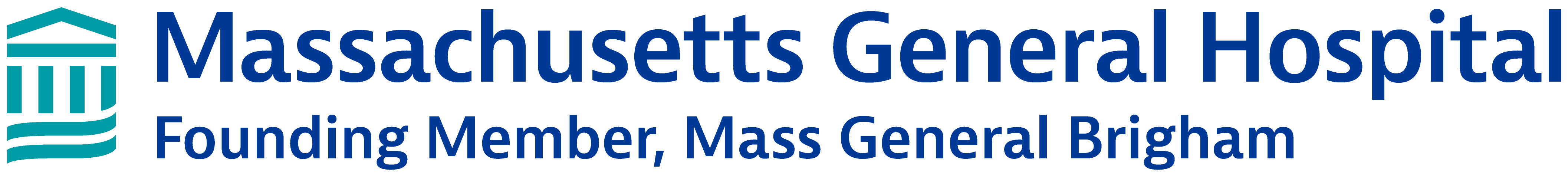 QUALITY IMPROVEMENT ABSTRACT TEMPLATENote: Please do not include references in your abstractTITLE:INVESTIGATORS (all authors including credentials, separated by commas):Primary Contact (first and last name, credentials, email, unit or department of employment):Please use the headings below to organize your abstract content. There is a MAXIMUM OF  300 words not including abstract headings.BACKGROUND/SIGNIFICANCE:Objectives: Implementation:Performance Improvement Outcome:Implications for Nursing Practice:Formatting Your Abstract:300 Word Maximum (not including abstract headings such as BACKGROUND, OBJECTIVES etc, Title, Authors, or Primary Contact)Times New Roman font size 12 Single SpacingSubmit as Word Document (not PDF)Use the following Abstract Headings (do not modify):BACKGROUND/SIGNIFICANCEOBJECTIVESIMPLEMENTATIONPERFORMANCE IMPROVEMENT OUTCOMEIMPLICATIONS FOR NURSING PRACTICE Abstract Title, Authors and Primary ContactTitle—all lowercase except for first wordAuthors- list all authors on abstractFirst name, last name, credentials Highest earned degree [Doctoral (PhD, DNP, EdD); Masters (MSN, MS, MA); Bachelor’s (BSN, BS, BA)]State Designations or National Certifications [ RN  or  ANP-BC ]Awards and honors: [FAAN (Fellow of the American Academy of Nursing)]Other recognitions: non-nursing certifications [ EMT etc.]Examples: Jane Doe, MSN, RN, ACRN, FAAN  or John Doe, PhD, ANP-BC or Jane Doe, BSN, RNAll authors should approve abstract content prior to submissionPrimary Contact should be the same person submitting the abstract on REDCap. General Abstract ContentPlease do not use names of specific units and buildings in your title and abstract bodyAvoid “Lunder 7”; Preferred term: “inpatient neuroscience setting” Avoid “Medical Intensive Care Unit”; Preferred term: “ICU-setting”General terms like “ED setting” or “oncology research unit” are OKPlease do not use specialized names or community clinicsAvoid “Corrigan Minehan Heart Center”; Preferred term: “cardiac care setting”Avoid “MGH Chelsea Healthcare Center”; Preferred term: “community clinic”Abstracts must contain at least preliminary results, proposals with “data to be analyzed” are not permissibleNot allowed: “Data collection ongoing, results to be presented in poster”  OR “Data analysis is underwayPlease do not include references or citations in the abstractPlease do not include graphs, tables or imagesQuality Improvement Abstract Examplar: TITLE: Nurse-driven implementation of bubble CPAP in a Ugandan nurseryINVESTIGATORS: Jennifer Duran BS, RNPrimary Contact: Jennifer Duran BS, RN, Jduran@mghihp.edu, MGH Newborn ICUBACKGROUND/SIGNIFICANCE: A leading cause of mortality in the low resource setting is respiratory compromise of the newborn. Bubble Continuous Positive Airway Pressure (bCPAP) has been identified as an effective intervention for respiratory distress. Nurse-driven implementation of bCPAP in the low resource setting has not been well studied.Objectives: Implementation of bCPAP in a Ugandan nursery through a nurse-driven multi modal educational approach. Implementation: In a Ugandan nursery thirty-eight healthcare workers (HCW) participated in bCPAP instruction. A pre-assessment was conducted with all learners to establish baseline knowledge. Initial instruction provided through didactic sessions that included pathophysiology, physical assessment utilizing the Respiratory Severity Scale (RSS) and bCPAP. An exam was conducted post lecture to evaluate understanding of concepts. Participants were divided into small groups to assemble bCPAP devices using instructional materials provided. A skills checklist was employed by the nurse instructor to assess accuracy of assembly. Post assessments were administered at the completion of the course and at three months post intervention.Performance Improvement Outcome: Successful completion of the nurse driven didactic and practical sessions enabled learners to identify prospective patients who could benefit from bCPAP. Learners immediately identified four patients that met bCPAP criteria. Educational impact was demonstrated by ongoing incorporation of the RSS and physical assessment skills. Additionally, learners recognized contraindications to bCPAP and discontinued use appropriately. Implications for Nursing Practice: Nurse driven education can be used to implement lifesaving therapies in low resource settings. Further research is needed to assess the educational impact on the sustainability of bCPAP and how this influences patient outcomes.TITLE: Nurse-driven implementation of bubble CPAP in a Ugandan nurseryINVESTIGATORS: Jennifer Duran BS, RNPrimary Contact: Jennifer Duran BS, RN, Jduran@mghihp.edu, MGH Newborn ICUBACKGROUND/SIGNIFICANCE: A leading cause of mortality in the low resource setting is respiratory compromise of the newborn. Bubble Continuous Positive Airway Pressure (bCPAP) has been identified as an effective intervention for respiratory distress. Nurse-driven implementation of bCPAP in the low resource setting has not been well studied.Objectives: Implementation of bCPAP in a Ugandan nursery through a nurse-driven multi modal educational approach. Implementation: In a Ugandan nursery thirty-eight healthcare workers (HCW) participated in bCPAP instruction. A pre-assessment was conducted with all learners to establish baseline knowledge. Initial instruction provided through didactic sessions that included pathophysiology, physical assessment utilizing the Respiratory Severity Scale (RSS) and bCPAP. An exam was conducted post lecture to evaluate understanding of concepts. Participants were divided into small groups to assemble bCPAP devices using instructional materials provided. A skills checklist was employed by the nurse instructor to assess accuracy of assembly. Post assessments were administered at the completion of the course and at three months post intervention.Performance Improvement Outcome: Successful completion of the nurse driven didactic and practical sessions enabled learners to identify prospective patients who could benefit from bCPAP. Learners immediately identified four patients that met bCPAP criteria. Educational impact was demonstrated by ongoing incorporation of the RSS and physical assessment skills. Additionally, learners recognized contraindications to bCPAP and discontinued use appropriately. Implications for Nursing Practice: Nurse driven education can be used to implement lifesaving therapies in low resource settings. Further research is needed to assess the educational impact on the sustainability of bCPAP and how this influences patient outcomes.Abstract Template Following the instructions outlined in the sections above, please use the template on the next page to populate you abstract. Please upload this entire document as a single word document (not pdf) into REDCap with your abstract submission.  